LO: To use inverted commas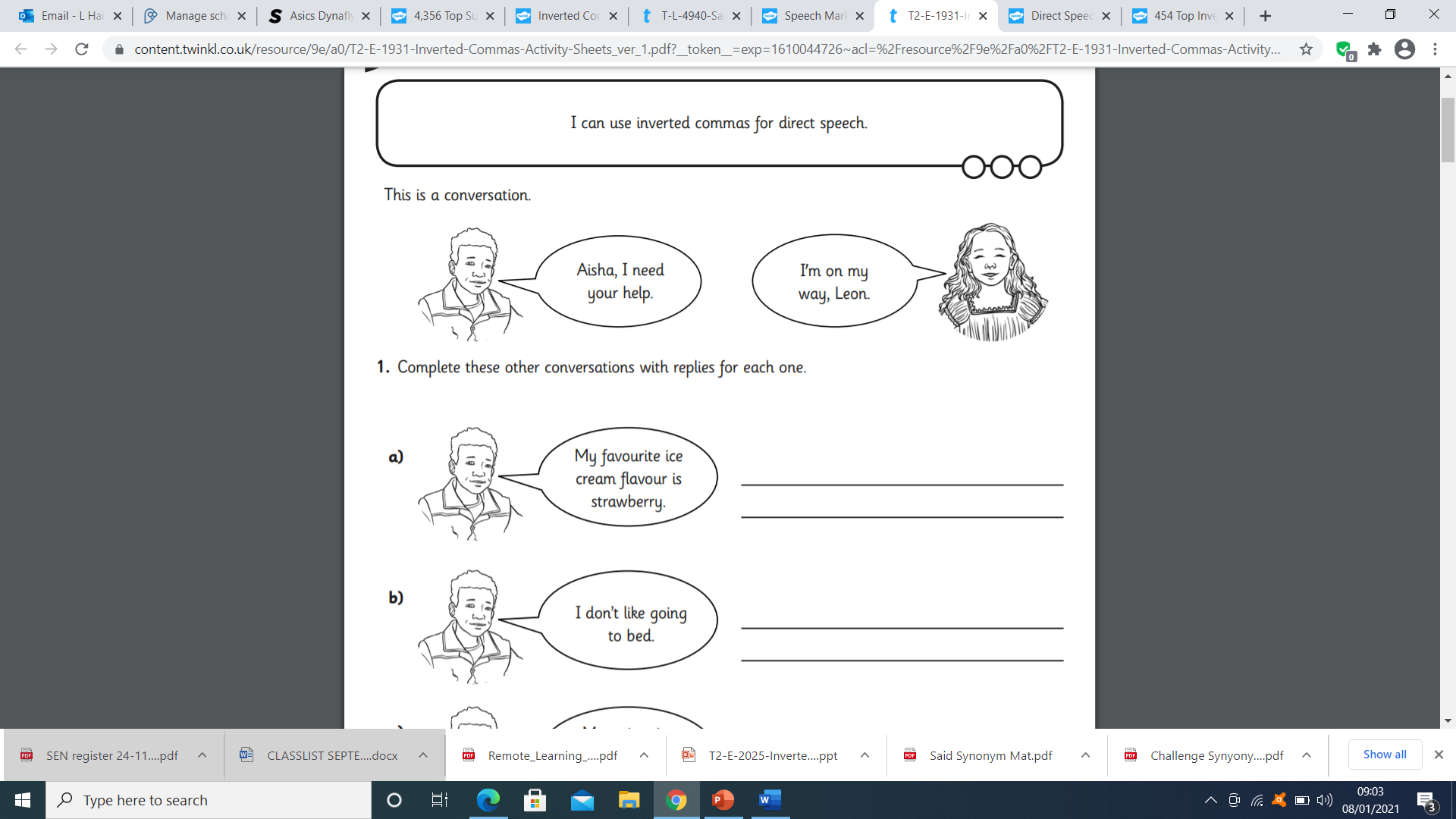 Copy what is in the speech bubbleAdd punctuation at the end (? for a question, ! for shouting, comma if none of these)66 at the beginning of the sentence99 at the end of the sentence Add who said it e.g. said Mum, shouted Leon, whispered Stan.	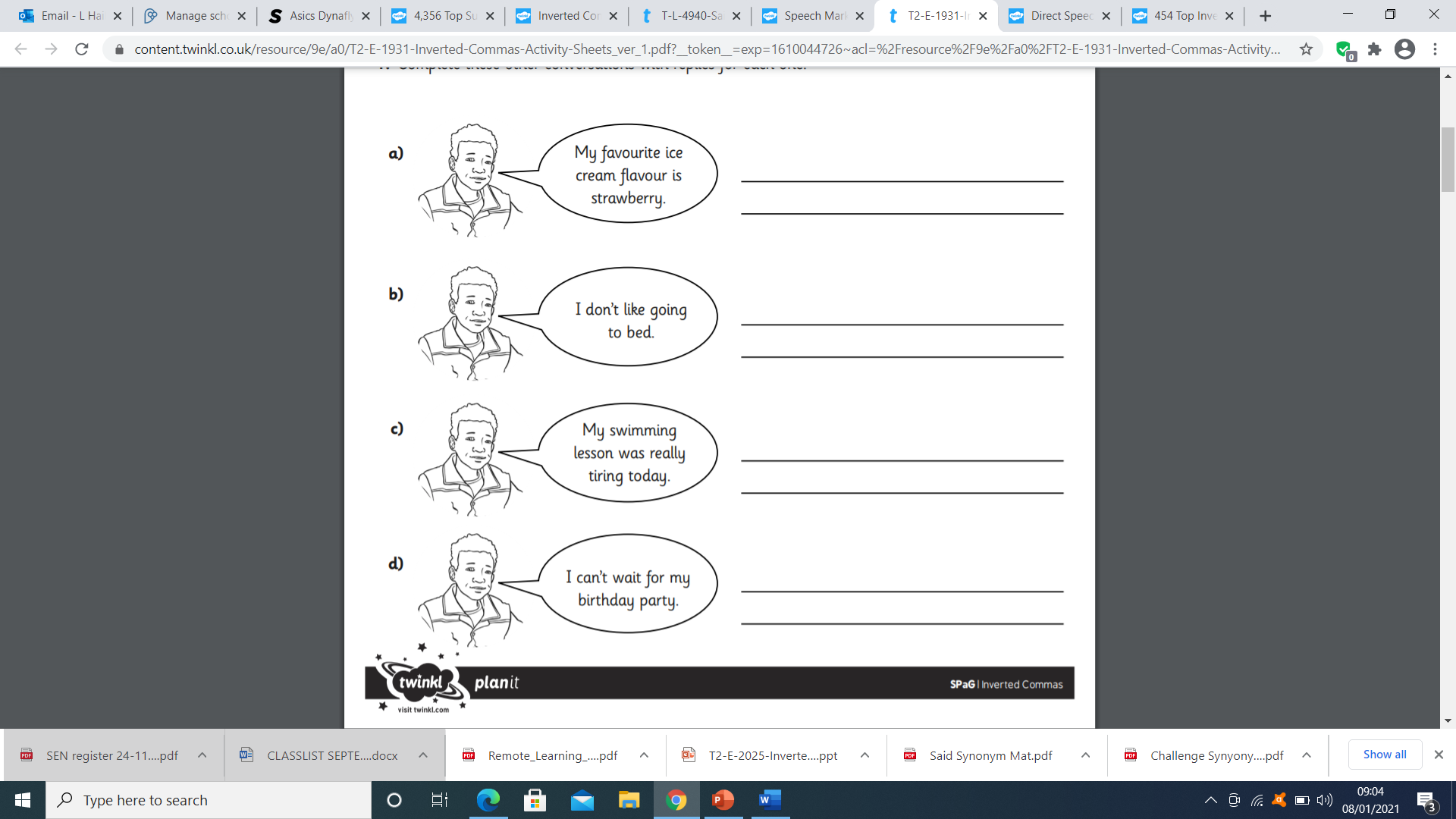 For the next task, there are two people talking.The boy is still called Leon and the girl is called Aisha. Repeat the task as above but this time, LEAVE A LINE when someone new speaks. That way, it is less confusing for the reader.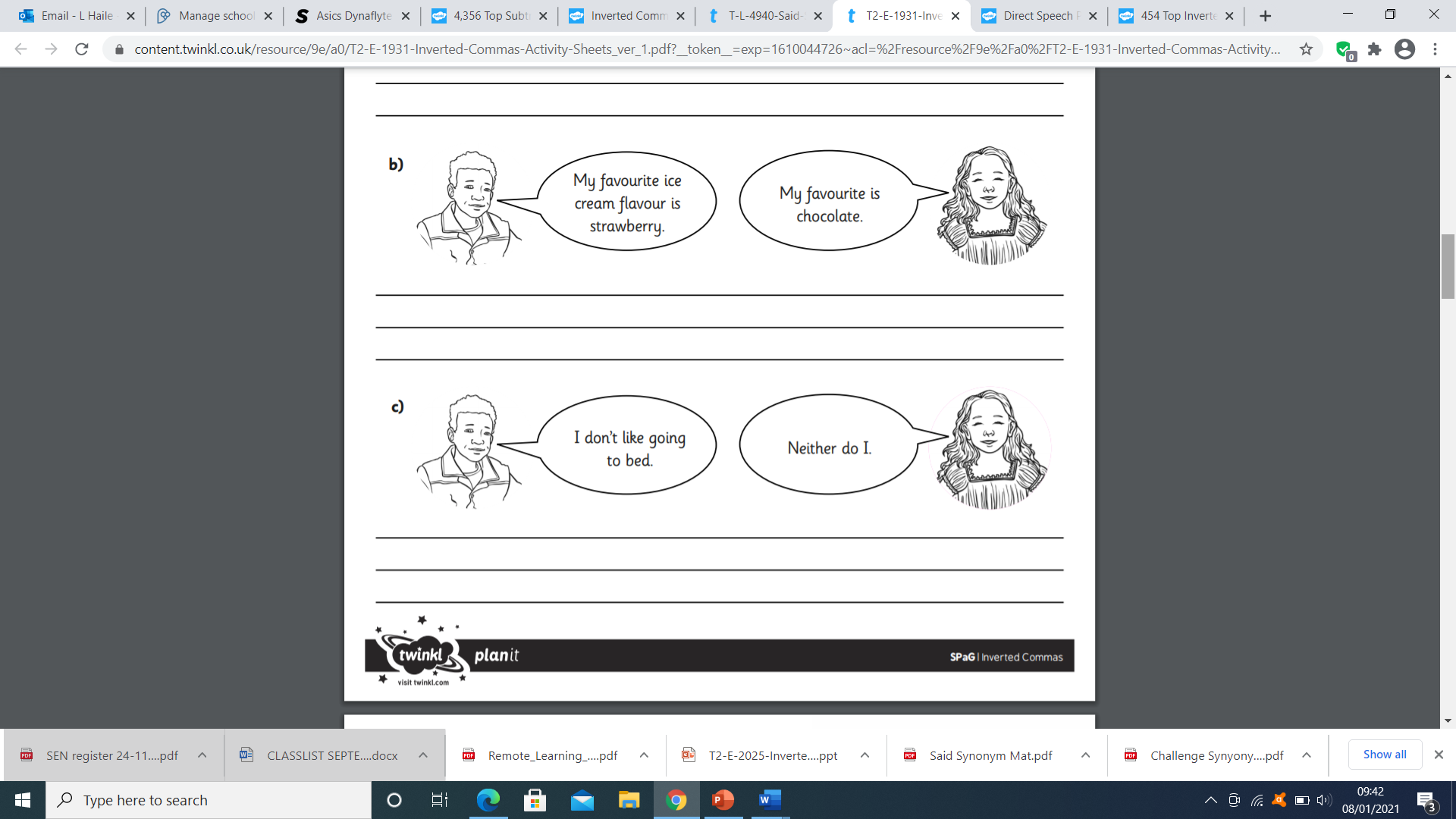 “ My favourite ice cream flavour is strawberry,” said Leon.“ My favourite is chocolate,” replied Aisha. 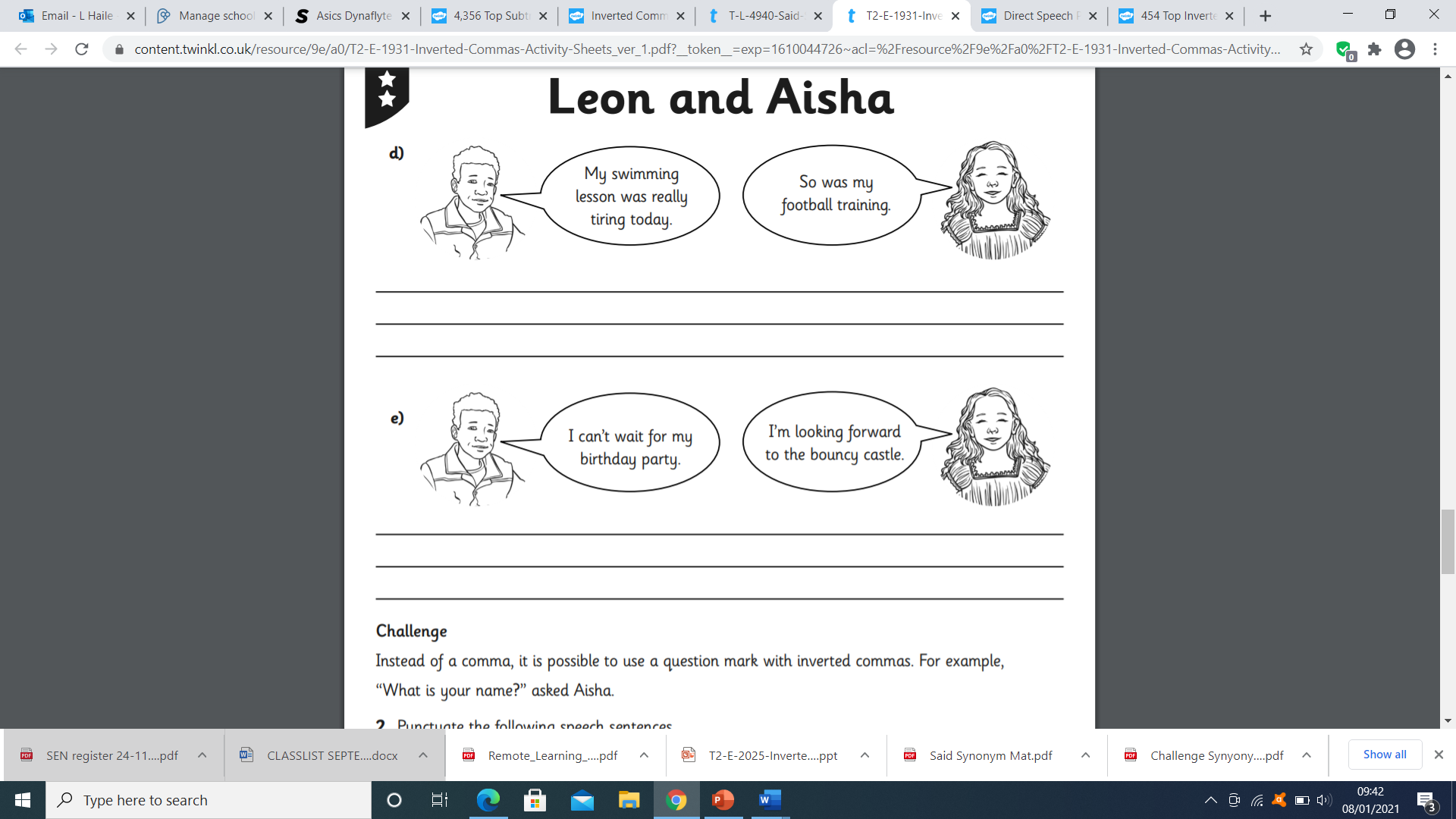 Challenge: For each sentence, place the inverted commas in the correct place. You may find it helpful to colour code the parts of the sentence as I have done in the examples to help you work out where the inverted commas go.For practise, re-write the sentences underneath.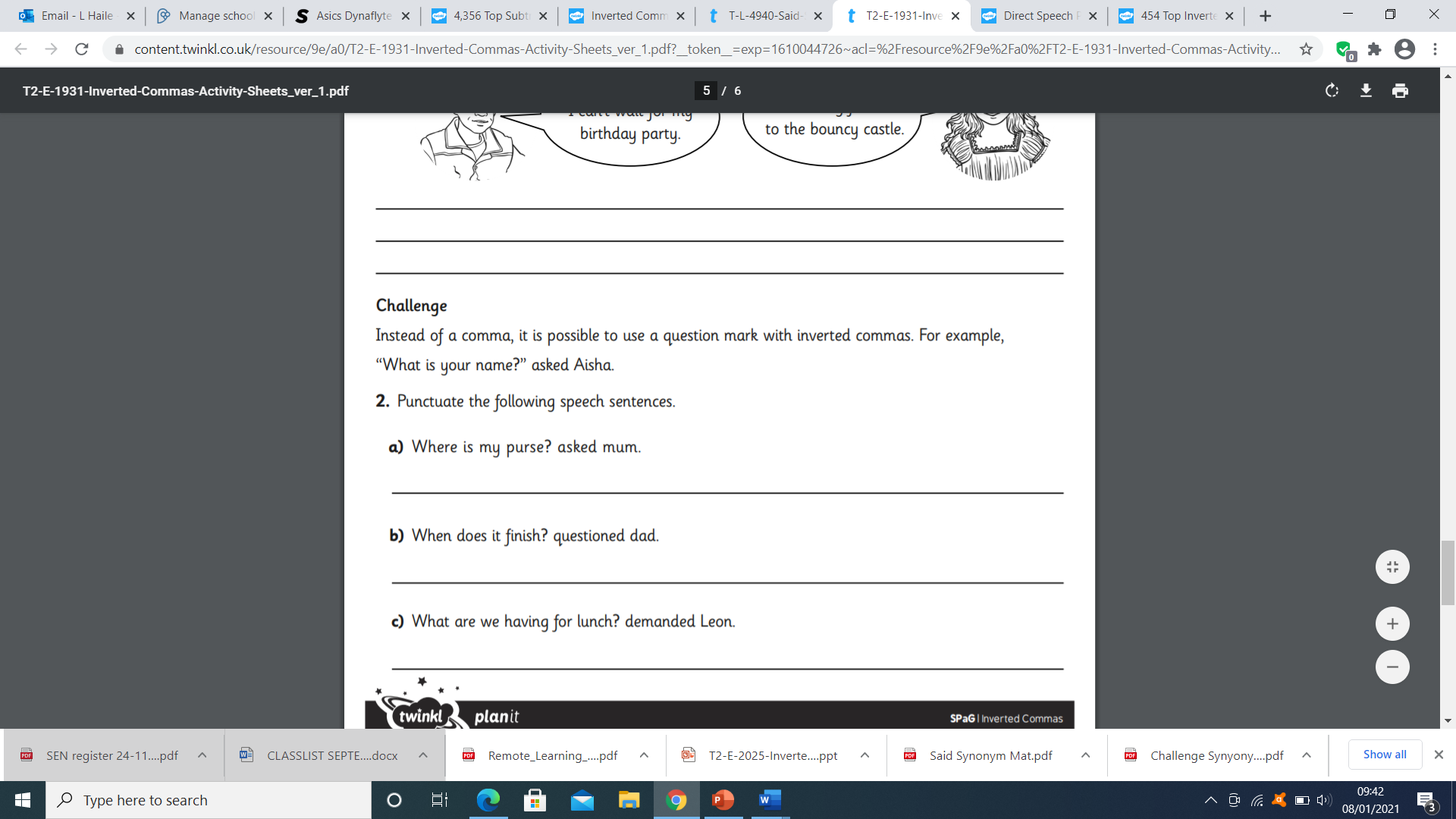 